Programma di insegnamentoANNO ACCADEMICO: 2021-2022INSEGNAMENTO: Storia modernaTITOLO DEL CORSONel ciclo della modernità. La parabola del sistema imperiale spagnolo tra centro e periferie.TIPOLOGIA DI ATTIVITÀ FORMATIVA: Base M e L/Caratterizzante SFDOCENTE: Antonio Lerra, Paolo ConteLingua di insegnamento: italiano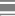 OBIETTIVI FORMATIVI E RISULTATI DI APPRENDIMENTOLa conoscenza degli elementi caratterizzanti il ciclo della modernità, con particolare riferimento ad aspetti e problemi relativi alla parabola del sistema imperiale spagnolo tra centro e periferie.Sviluppo delle abilità applicative delle conoscenze acquisite, con particolare attenzione alla dimensione metodologico-didattica.PREREQUISITIConoscenza delle connotazioni basilari del ciclo della modernità in rapporto ai percorsi formativi seguiti.CONTENUTI DEL CORSOIl Mondo nuovo: dalla scoperta alla conquista. Rinascimento e Stato moderno. La Riforma protestante. Controriforma e riforma cattolica. Il Concilio di Trento. L’età di Filippo II. Il sistema imperiale spagnolo e il sottosistema Italia. La crisi del Seicento. La guerra dei Trent’anni e l’Europa multipolare. Filippo IV tra ascesa e declino del sistema imperiale spagnolo. Il governo del conte-duca d’Olivares. Le rivolte degli anni Quaranta. Inghilterra e Olanda nel Seicento. Assolutismo e antico regime. Scienza, cultura e politica nel XVII secolo. L’Illuminismo. Settecento riformatore in Europa e in Italia. La rivoluzione industriale. La Rivoluzione americana. La Rivoluzione francese. Il Triennio giacobino in Italia. L’età napoleonica.METODI DIDATTICILe lezioni teoriche frontali saranno integrate da seminari ed esercitazioni, con sempre attivo coinvolgimento degli studenti. Rispetto al numero dei frequentanti saranno organizzati, singolarmente e/o per gruppi, anche specifici percorsi di ricerca. Sulla base dei livelli di partenza e dell’andamento formativo degli studenti sarà utilizzato il complessivo numero delle ore, tra lezioni frontali, seminari ed esercitazioni.MODALITÀ DI VERIFICA DELL’APPRENDIMENTOLa metodologia didattica, facendo perno sull’attivo coinvolgimento degli studenti, consentirà, tra l’altro, momenti di verifica in itinere, con modalità da rapportare al numero dei frequentanti ed al percorso didattico programmato. Nell’esame orale saranno valutati: il livello di apprendimento dei contenuti in programma, capacità di analisi, anche critica, linearità argomentativa e correttezza espositiva.TESTI DI RIFERIMENTO E DI APPROFONDIMENTO, MATERIALE DIDATTICO ON-LINEAurelio Musi, Un vivaio di storia. L'Europa nel mondo moderno, Milano, Biblion, 2020.Aurelio Musi, Filippo IV. La malinconia dell'impero, Roma, Salerno, 2021.METODI E MODALITÀ DI GESTIONE DEI RAPPORTI CON GLISTUDENTIAd inizio del corso, insieme con la presentazione del programma, degli obiettivi, delle modalità di verifica e di ricevimento, sarà fatta compilare una “scheda didattica” individuale, che, come già sperimentato, potrà utilmente concorrere non solo alla conoscenza delle generalità di ogni studente (dati anagrafici, luogo di provenienza, di residenza, modalità di frequenza dei corsi) e dei precedenti percorsi formativi seguiti, in particolare in ambito storico, ma anche, sulla base di ciò, poter programmare ed attuare più specifiche e mirate attività didattiche, soprattutto a livello di esercitazioni e nell’impostazione di eventuali percorsi di ricerca individuali e per gruppi. Oltre le ore di ricevimento, di prassi prima e dopo le lezioni, gli studenti potranno utilizzare (per eventuali informazioni e chiarimenti su programma ed attività didattica) l’e-mail istituzionale.DATE DI ESAME PREVISTELe date degli esami saranno comunicate nei tempi e nelle modalità stabiliti a livello di Ateneo e di Dipartimento.SEMINARI DI ESPERTIESTERNI	SI X NO□ALTRE INFORMAZIONITYPE OF EDUCATIONAL ACTIVITY: Basic M/L, Characterizing SFIn the cycle of modernity. The parable of the Spanish imperial system between centre and peripheries.TEACHER: Antonio Lerra, Paolo Conte				Language: italianEDUCATIONAL GOALS AND EXPECTED LEARNING OUTCOMESThe knowledge of elements that characterize the Modern Age, with particular reference to aspects and problems relating to the parabola of the Spanish imperial system between the centre and the peripheries.Development of applied skills of acquired knowledge, with particular attention to the methodological-didactic dimension.PRE-REQUIREMENTSKnowledge of the main notions of the Modern Age in relation with previous study pathSYLLABUSThe New World: from discovery to conquest. Renaissance and modern State. The Protestant Reformation. Counter- Reformation and Catholic reform. Council of Trento. The age of Philip II. Spanish imperial system and the Italian subsystem. The crisis of the XVII century. The Thirty Years War and multipolar Europe. Philip IV between rise and decline of the Spanish imperial system. The government of the Count-Duke of Olivares. The revolts of the 1640s.England and Holland in XVII century. Absolutism and ancient régime. Science, culture and politic in XVII century. The Enlightenment. The XVIII century of reforms in Europe and Italy. The industrial revolution. The American Revolution. The French Revolution and the jacobean Triennio. Napoleonic age.TEACHING METHODSTheoretical lessons, classroom tutorials, laboratory tutorials, project works.EVALUATION METHODSOral examinationTEXTBOOKS AND ON-LINE EDUCATIONAL MATERIALAurelio Musi, Un vivaio di storia. L'Europa nel mondo moderno, Milan, Biblion, 2020.Aurelio Musi, Filippo IV. La malinconia dell'impero, Rome, Salerno, 2021.INTERACTION WITH STUDENTSCompilation of a form about personal data and previous studies paths. Consulting hours just before and after the lessons. More information about programs and teaching may be obtained by mail.EXAMINATION SESSIONS (FORECAST)The dates of the examinations will be announced on time and in the ways established by the University and the DepartmentSEMINARS BYEXTERNALEXPERTS	YES X NO□FURTHER INFORMATIONe-mail:antonio.lerra@unibas.itpaolo.conte@unibas.itsito web:telefono:cell. di servizio (facoltativo):n. CFU: 12n. ore: 60 (30 + 30)Sede: PotenzaCorso di Studi: Studi UmanisticiSemestre I e II(annuale)e-mail:antonio.lerra@unibas.itpaolo.conte@unibas.itwebsite:phone:mobile (optional):ECTS: 12n. of hours: 60(30 + 30)Campus: Potenza Dept./School: DiSU Program: HumanitiesAnnualSemester: I